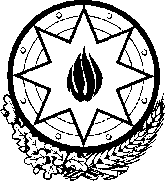 Azərbaycan Respublikasının Xarici İşlər Nazirliyi Ministry of Foreign Affairs of the Republic of AzerbaijanViza almaq üçün ərizə-anket Visa applicationQeyd. Blankı doldurarkən, çap hərflərindən istifadə edin.Note. Use block letters to fill in the application form.Foto Photo (3 x 4)1. Soyad (pasportda olduğu kimi) / Surname (as in passport)1. Soyad (pasportda olduğu kimi) / Surname (as in passport)1. Soyad (pasportda olduğu kimi) / Surname (as in passport)2. Ad (pasportda olduğu kimi) / Name (as in passport)2. Ad (pasportda olduğu kimi) / Name (as in passport)2. Ad (pasportda olduğu kimi) / Name (as in passport)3. Adınız və soyadınız dəyişilibmi? (əgər dəyişilibsə, nə zaman və əvvəlki adınızı və ya soyadınızı göstərin) /Has your name or surname been changed? (if changed, when and your previous name or surname)3. Adınız və soyadınız dəyişilibmi? (əgər dəyişilibsə, nə zaman və əvvəlki adınızı və ya soyadınızı göstərin) /Has your name or surname been changed? (if changed, when and your previous name or surname)3. Adınız və soyadınız dəyişilibmi? (əgər dəyişilibsə, nə zaman və əvvəlki adınızı və ya soyadınızı göstərin) /Has your name or surname been changed? (if changed, when and your previous name or surname)4. Doğum tarixi (gün, ay, il) / Date of birth (day, month, year)5. Doğum yeri (şəhər,ölkə) / Place of birth (city, country)6. Vətəndaşlıq / Citizenship7. Vətəndaşlığınız dəyişilibmi? (əgər dəyişilibsə, nə zaman və əvvəlki vətəndaşlığınızı göstərin) /Has your citizenship been changed? (if yes, when and your previous citizenship)7. Vətəndaşlığınız dəyişilibmi? (əgər dəyişilibsə, nə zaman və əvvəlki vətəndaşlığınızı göstərin) /Has your citizenship been changed? (if yes, when and your previous citizenship)7. Vətəndaşlığınız dəyişilibmi? (əgər dəyişilibsə, nə zaman və əvvəlki vətəndaşlığınızı göstərin) /Has your citizenship been changed? (if yes, when and your previous citizenship)8. Cins / Sexkişi / maleqadın / female9. Sərhədkeçmə sənədinin növü /Type of travel documentümumvətəndaşpasportu / ordinary passportxidməti pasport /service (official, special) passportdiplomatik pasport / diplomatic passportdigər sərhədkeçmə sənədi / other travel document10. Sərhədkeçmə sənədinin seriyası və nömrəsi / Number of travel document11. Sərhədkeçmə sənədinin verildiyi yer (şəhər, ölkə) / Place of issue (city, country) of travel document12. Sərhədkeçmə sənədinin verildiyi tarix (gün, ay,il) /Date of issue (day, month, year) of travel document13. Sərhədkeçmə sənədinin etibarlılığı (gün, ay, il) /Validity of travel document (day, month, year)14. Son beş il ərzində aldığınız digər vizalar / Other visas issued during the past five years14. Son beş il ərzində aldığınız digər vizalar / Other visas issued during the past five years14. Son beş il ərzində aldığınız digər vizalar / Other visas issued during the past five years15. Ailə vəziyyəti / Marital statusevli / marriedsubay / singledul / widow(er)boşanmış / divorced16. Hal-hazırkı yaşayış ünvanı/ Current address16. Hal-hazırkı yaşayış ünvanı/ Current address17. Telefon nömrəsi və elektron poçt ünvanı / Phone number and email address18. Hazırkı iş yeri və ixtisas / Current occupation and specialty18. Hazırkı iş yeri və ixtisas / Current occupation and specialty19. Azərbaycan Respublikasına nə vaxt gəlməyi planlaşdırırsınız? / When are you going to visit the Republic of Azerbaijan?19. Azərbaycan Respublikasına nə vaxt gəlməyi planlaşdırırsınız? / When are you going to visit the Republic of Azerbaijan?20. Nəqliyyat vasitəsinin növü (əgər minik avtomobilidirsə, dövlət qeydiyyat nişanı) / Type oftransport (if it is a car, license number)21. Azərbaycan Respublikasındaqalacağınız müddət (gün) / Duration of your stay in the Republic of Azerbaijan (days)21. Azərbaycan Respublikasındaqalacağınız müddət (gün) / Duration of your stay in the Republic of Azerbaijan (days)22. Səfər edəcəyiniz son şəhər və ölkə / Final destination (city, country)23. AzərbaycanRespublikasına nə vaxtsa səfər etmisinizmi? /Have you ever visited the Republic of Azerbaijan?bəli / yesxeyr / noSəfər etdiyiniz təqdirdə, sonuncu səfərin tarixi/ If yes, date of the last visit24. Nə vaxtsa Azərbaycan Respublikasına səfər etmək üçün viza almısınızmı? / Have you ever been issued a visa to the Republic of Azerbaijan?bəli / yesxeyr / noAlmısınızsa, sonuncuvizanın:/If yes, the last visa’s:nömrəsi/number  	verilmə tarixi/issue date  	 verildiyi yer (şəhər, ölkə)/ place of issue (city, country)24. Nə vaxtsa Azərbaycan Respublikasına səfər etmək üçün viza almısınızmı? / Have you ever been issued a visa to the Republic of Azerbaijan?bəli / yesxeyr / noAlmısınızsa, sonuncuvizanın:/If yes, the last visa’s:nömrəsi/number  	verilmə tarixi/issue date  	 verildiyi yer (şəhər, ölkə)/ place of issue (city, country)25. Sizə nə vaxtsa Azərbaycan Respublikasına səfər etmək üçün viza verilməsindən etiraz olunubmu? / Have you ever been refused a visa to the Republic of Azerbaijan?□ bəli / yes□ xeyr / noOlunubsa, etirazın tarixi /If yes, date of refuse  	26. Nə vaxtsa cinayət məsuliyyətinə cəlb olunmusunuzmu? / Have you ever been charged of any criminal offences?bəli / yesxeyr / noƏgər cəlb olunmusunuzsa, nə vaxt / If yes, when?26. Nə vaxtsa cinayət məsuliyyətinə cəlb olunmusunuzmu? / Have you ever been charged of any criminal offences?bəli / yesxeyr / noƏgər cəlb olunmusunuzsa, nə vaxt / If yes, when?26. Nə vaxtsa cinayət məsuliyyətinə cəlb olunmusunuzmu? / Have you ever been charged of any criminal offences?bəli / yesxeyr / noƏgər cəlb olunmusunuzsa, nə vaxt / If yes, when?26. Nə vaxtsa cinayət məsuliyyətinə cəlb olunmusunuzmu? / Have you ever been charged of any criminal offences?bəli / yesxeyr / noƏgər cəlb olunmusunuzsa, nə vaxt / If yes, when?27. Ermənistan Respublikası tərəfindən işğal olunmuş Azərbaycan Respublikasının Dağlıq Qarabağ bölgəsinə səfər etmisinizmi? / Have you ever visited Nagorno Karabakh region of the Republic of Azerbaijan occupied by the Republic of Armenia?bəli / yesxeyr / noSəfər etdiyiniz təqdirdə, nə vaxt / If yes, when?27. Ermənistan Respublikası tərəfindən işğal olunmuş Azərbaycan Respublikasının Dağlıq Qarabağ bölgəsinə səfər etmisinizmi? / Have you ever visited Nagorno Karabakh region of the Republic of Azerbaijan occupied by the Republic of Armenia?bəli / yesxeyr / noSəfər etdiyiniz təqdirdə, nə vaxt / If yes, when?27. Ermənistan Respublikası tərəfindən işğal olunmuş Azərbaycan Respublikasının Dağlıq Qarabağ bölgəsinə səfər etmisinizmi? / Have you ever visited Nagorno Karabakh region of the Republic of Azerbaijan occupied by the Republic of Armenia?bəli / yesxeyr / noSəfər etdiyiniz təqdirdə, nə vaxt / If yes, when?27. Ermənistan Respublikası tərəfindən işğal olunmuş Azərbaycan Respublikasının Dağlıq Qarabağ bölgəsinə səfər etmisinizmi? / Have you ever visited Nagorno Karabakh region of the Republic of Azerbaijan occupied by the Republic of Armenia?bəli / yesxeyr / noSəfər etdiyiniz təqdirdə, nə vaxt / If yes, when?28. Səfərinizin məqsədi / Purpose of your visitrəsmi / officialişgüzar / businessturizm / tourisməmək / employmentelm / scientifictəhsil / educationmüalicə / medicalmədəniyyət / culturalidman / sports29. Vizanın növü / Type of visagiriş / entrytranzit / transit29. Vizanın növü / Type of visagiriş / entrytranzit / transit30. Girişin sayı / Number of entriesbirdəfəlik giriş vizası / single entry visaçoxdəfəlik giriş vizası / multiple entry visabirdəfəlik tranzit vizası / single entry transit visaikidəfəlik tranzit vizası / double entry transit visaşəxsi səfər / private visithumanitar / humanitarian31. Sizi Azərbaycan Respublikasına dəvət edən tərəfin tam adı, ünvanı və telefon nömrəsi /Full name, address and phone number of the inviting party to the Republic of Azerbaijan31. Sizi Azərbaycan Respublikasına dəvət edən tərəfin tam adı, ünvanı və telefon nömrəsi /Full name, address and phone number of the inviting party to the Republic of Azerbaijan31. Sizi Azərbaycan Respublikasına dəvət edən tərəfin tam adı, ünvanı və telefon nömrəsi /Full name, address and phone number of the inviting party to the Republic of Azerbaijan32. Azərbaycan Respublikasında qalacağınız ünvan və telefon nömrəsi / Address and phone number of your stay in the Republic of Azerbaijan32. Azərbaycan Respublikasında qalacağınız ünvan və telefon nömrəsi / Address and phone number of your stay in the Republic of Azerbaijan32. Azərbaycan Respublikasında qalacağınız ünvan və telefon nömrəsi / Address and phone number of your stay in the Republic of Azerbaijan33. Səfəriniz kim tərəfindən maliyyələşdirilir? /By whom will be covered cost of your visit?34. AzərbaycanRespublikasında işləməkniyyətiniz vardırmı?/ Do you intend to be employed in the Republic of Azerbaijan?bəli / yesxeyr / no35. Azərbaycan Respublikasında təhsil almaq niyyətiniz vardırmı? / Do you intend to study in the Republic of Azerbaijan?bəli / yesxeyr / no36. Pasportunuzda qeyd olunan və sizinlə birlikdə Azərbaycan Respublikasına səfər edən şəxs(lər) barədə məlumat / Information about the person(s) included in your passport and traveling with you to the Republic of Azerbaijan36. Pasportunuzda qeyd olunan və sizinlə birlikdə Azərbaycan Respublikasına səfər edən şəxs(lər) barədə məlumat / Information about the person(s) included in your passport and traveling with you to the Republic of Azerbaijan36. Pasportunuzda qeyd olunan və sizinlə birlikdə Azərbaycan Respublikasına səfər edən şəxs(lər) barədə məlumat / Information about the person(s) included in your passport and traveling with you to the Republic of Azerbaijan37. Mən təsdiq edirəm ki, ərizədə göstərilən sualları oxuyub başa düşdüm və düzgün cavab verdim. Anlayıram ki, hər hansı yanlış məlumat nəticəsində mənə viza verilməsindən imtina edilə bilər. / I certify that I have read and understood all the questions in this application and correctly responded to all of them.I understand that any false or misinformation may result in the refusal of visa.Viza verilməsi üçün ödənilən dövlət rüsumu müraciətə baxılmanın nəticəsindən asılı olmayaraq, geri qaytarılmır./ The state fee paid for visa registration is not given back irrespective of the result of consideration of application.Azərbaycan Respublikasında 15 gündən artıq müvəqqəti olan əcnəbilər və ya vətəndaşlığı olmayan şəxslər olduğu yer üzrə qeydiyyata alınmalıdırlar. Məlumat və qeydiyyat üçün: www.migration.gov.az. /    The    foreigners    and     stateless     persons     temporary     staying     in the Republic of Azerbaijan for more than 15 days must get registered upon place of stay. For information and registration: www.migration.gov.az.Ərizəçinin və ya onun nümayəndəsinin imzası /	Yer və tarix /Signature of applicant or his/her representative	Place and date37. Mən təsdiq edirəm ki, ərizədə göstərilən sualları oxuyub başa düşdüm və düzgün cavab verdim. Anlayıram ki, hər hansı yanlış məlumat nəticəsində mənə viza verilməsindən imtina edilə bilər. / I certify that I have read and understood all the questions in this application and correctly responded to all of them.I understand that any false or misinformation may result in the refusal of visa.Viza verilməsi üçün ödənilən dövlət rüsumu müraciətə baxılmanın nəticəsindən asılı olmayaraq, geri qaytarılmır./ The state fee paid for visa registration is not given back irrespective of the result of consideration of application.Azərbaycan Respublikasında 15 gündən artıq müvəqqəti olan əcnəbilər və ya vətəndaşlığı olmayan şəxslər olduğu yer üzrə qeydiyyata alınmalıdırlar. Məlumat və qeydiyyat üçün: www.migration.gov.az. /    The    foreigners    and     stateless     persons     temporary     staying     in the Republic of Azerbaijan for more than 15 days must get registered upon place of stay. For information and registration: www.migration.gov.az.Ərizəçinin və ya onun nümayəndəsinin imzası /	Yer və tarix /Signature of applicant or his/her representative	Place and date37. Mən təsdiq edirəm ki, ərizədə göstərilən sualları oxuyub başa düşdüm və düzgün cavab verdim. Anlayıram ki, hər hansı yanlış məlumat nəticəsində mənə viza verilməsindən imtina edilə bilər. / I certify that I have read and understood all the questions in this application and correctly responded to all of them.I understand that any false or misinformation may result in the refusal of visa.Viza verilməsi üçün ödənilən dövlət rüsumu müraciətə baxılmanın nəticəsindən asılı olmayaraq, geri qaytarılmır./ The state fee paid for visa registration is not given back irrespective of the result of consideration of application.Azərbaycan Respublikasında 15 gündən artıq müvəqqəti olan əcnəbilər və ya vətəndaşlığı olmayan şəxslər olduğu yer üzrə qeydiyyata alınmalıdırlar. Məlumat və qeydiyyat üçün: www.migration.gov.az. /    The    foreigners    and     stateless     persons     temporary     staying     in the Republic of Azerbaijan for more than 15 days must get registered upon place of stay. For information and registration: www.migration.gov.az.Ərizəçinin və ya onun nümayəndəsinin imzası /	Yer və tarix /Signature of applicant or his/her representative	Place and dateXİDMƏTİ QEYDLƏR / FOR OFFICIAL USE ONLYXİDMƏTİ QEYDLƏR / FOR OFFICIAL USE ONLYXİDMƏTİ QEYDLƏR / FOR OFFICIAL USE ONLYƏrizənin qəbul edilməsi tarixi:Viza:Vizanın kateqoriyası:Verildi:AdıEtibarlıdır (gün, ay, il)XidmətiEtiraz edildi:DiplomatikSəfərin məqsədi də nəzərə alınmaqla, aşağıdakı sənədlər qəbul edilmişdir:pasport və ya digər sərhədkeçmə sənədi və onların əsas səhifələrinin surətləri (pasportun və ya digər sərhədkeçmə sənədinin etibarlılıq müddəti verilməsi nəzərdə tutulan viza müddətinin bitməsi tarixindən azı 3 (üç) ay artıq olmalıdır);biometrik identifikasiya tələblərinə uyğun 2 ədəd rəngli fotoşəkil (3 X 4);tibbi sığorta şəhadətnaməsinin surəti (dəvət edən tərəf tibbi xidmətləri öz üzərinə götürmədikdə);əcnəbini və ya vətəndaşlığı olmayan şəxsi dəvət edən tərəfin vəsatəti (tranzit, turizm, rəsmi və şəxsi səfər vizaları üçün bu sənəd tələb olunmur);Azərbaycan Respublikasına əcnəbini və ya vətəndaşlığı olmayan şəxsi dəvət edən tərəf qeyri-dövlət təşkilatı olduğu halda, həmin qurumun dövlət qeydiyyatı haqqında şəhadətnaməsinin surəti;dəvətin səbəbini təsdiq edən sənəd (tranzit, turizm və şəxsi səfər vizaları üçün bu sənəd tələb olunmur);əcnəbinin və ya vətəndaşlığı olmayan şəxsin təmsil etdiyi ölkənin və ya beynəlxalq təşkilatın rəsmi notası;əcnəbinin və ya vətəndaşlığı olmayan şəxsin Azərbaycan Respublikasında təhsili və yaşayışı ilə bağlı xərcləri ödəyə biləcək maliyyə vəsaitinə malik olması haqqında müvafiq sənəd (Azərbaycan Respublikasında əcnəbinin və vətəndaşlığı olmayan şəxsin təhsili vətəndaşı olduğu və ya daimi qeydiyyatda yaşadığı ölkə tərəfindən maliyyələşdirilmədiyi halda);müayinə və ya müalicə olunacaq xəstəliyin olması barədə tibbi arayış;dəvət edən şəxsin şəxsiyyətini təsdiq edən sənədin surəti, əcnəbinin və ya vətəndaşlığı olmayan şəxsin səfəri ilə bağlı maliyyə xərclərinin (bilet, gündəlik yaşayış, tibbi və s.) təminatı barədə öhdəlik və ya bu xərcləri ödəyə biləcək maliyyə vəsaitinə malik olma barədə müvafiq sənəd, habelə dəvət edilən şəxsin əməkçi miqrantın və ya təhsil alan əcnəbi və vətəndaşlığı olmayan şəxsin ailə üzvü olmasını təsdiq edən sənəd;turizm vauçeri və ya turizm yollayışı, sərnişin bileti və mehmanxanada, kempinqdə, turist bazasında və ya digər belə obyektlərdə yer sifariş edilməsini təsdiqləyən sənəd;təyinat ölkəsinə getmək vizasının (təyinat ölkəsinə səfər etmək üçün vizasız rejim müəyyən olunmuş ölkələr istisna olmaqla) və müraciət olunan ölkədən təyinat ölkəsinə getmək üçün nəqliyyat biletinin surətləri (əldə etmək mümkün olduğu təqdirdə);18 yaşına çatmamış, lakin pasport sahibi olan və valideyni və ya qanuni nümayəndəsi ilə birgə səfər etməyən əcnəbilərə və vətəndaşlığı olmayan şəxslərə viza rəsmiləşdirilməsi üçün yuxarıda qeyd olunan sənədlərdən əlavə, notariat qaydasında təsdiq olunmuş doğum haqqında şəhadətnaməsinin surəti, valideynlərinin və ya qanuni nümayəndəsinin icazəsi və onların şəxsiyyətlərini təsdiq edən sənədlərin surətləri;viza verilməsi üçün dövlət rüsumunun ödənilməsi barədə sənəd.Qeyd.Səfərin məqsədi də nəzərə alınmaqla, aşağıdakı sənədlər qəbul edilmişdir:pasport və ya digər sərhədkeçmə sənədi və onların əsas səhifələrinin surətləri (pasportun və ya digər sərhədkeçmə sənədinin etibarlılıq müddəti verilməsi nəzərdə tutulan viza müddətinin bitməsi tarixindən azı 3 (üç) ay artıq olmalıdır);biometrik identifikasiya tələblərinə uyğun 2 ədəd rəngli fotoşəkil (3 X 4);tibbi sığorta şəhadətnaməsinin surəti (dəvət edən tərəf tibbi xidmətləri öz üzərinə götürmədikdə);əcnəbini və ya vətəndaşlığı olmayan şəxsi dəvət edən tərəfin vəsatəti (tranzit, turizm, rəsmi və şəxsi səfər vizaları üçün bu sənəd tələb olunmur);Azərbaycan Respublikasına əcnəbini və ya vətəndaşlığı olmayan şəxsi dəvət edən tərəf qeyri-dövlət təşkilatı olduğu halda, həmin qurumun dövlət qeydiyyatı haqqında şəhadətnaməsinin surəti;dəvətin səbəbini təsdiq edən sənəd (tranzit, turizm və şəxsi səfər vizaları üçün bu sənəd tələb olunmur);əcnəbinin və ya vətəndaşlığı olmayan şəxsin təmsil etdiyi ölkənin və ya beynəlxalq təşkilatın rəsmi notası;əcnəbinin və ya vətəndaşlığı olmayan şəxsin Azərbaycan Respublikasında təhsili və yaşayışı ilə bağlı xərcləri ödəyə biləcək maliyyə vəsaitinə malik olması haqqında müvafiq sənəd (Azərbaycan Respublikasında əcnəbinin və vətəndaşlığı olmayan şəxsin təhsili vətəndaşı olduğu və ya daimi qeydiyyatda yaşadığı ölkə tərəfindən maliyyələşdirilmədiyi halda);müayinə və ya müalicə olunacaq xəstəliyin olması barədə tibbi arayış;dəvət edən şəxsin şəxsiyyətini təsdiq edən sənədin surəti, əcnəbinin və ya vətəndaşlığı olmayan şəxsin səfəri ilə bağlı maliyyə xərclərinin (bilet, gündəlik yaşayış, tibbi və s.) təminatı barədə öhdəlik və ya bu xərcləri ödəyə biləcək maliyyə vəsaitinə malik olma barədə müvafiq sənəd, habelə dəvət edilən şəxsin əməkçi miqrantın və ya təhsil alan əcnəbi və vətəndaşlığı olmayan şəxsin ailə üzvü olmasını təsdiq edən sənəd;turizm vauçeri və ya turizm yollayışı, sərnişin bileti və mehmanxanada, kempinqdə, turist bazasında və ya digər belə obyektlərdə yer sifariş edilməsini təsdiqləyən sənəd;təyinat ölkəsinə getmək vizasının (təyinat ölkəsinə səfər etmək üçün vizasız rejim müəyyən olunmuş ölkələr istisna olmaqla) və müraciət olunan ölkədən təyinat ölkəsinə getmək üçün nəqliyyat biletinin surətləri (əldə etmək mümkün olduğu təqdirdə);18 yaşına çatmamış, lakin pasport sahibi olan və valideyni və ya qanuni nümayəndəsi ilə birgə səfər etməyən əcnəbilərə və vətəndaşlığı olmayan şəxslərə viza rəsmiləşdirilməsi üçün yuxarıda qeyd olunan sənədlərdən əlavə, notariat qaydasında təsdiq olunmuş doğum haqqında şəhadətnaməsinin surəti, valideynlərinin və ya qanuni nümayəndəsinin icazəsi və onların şəxsiyyətlərini təsdiq edən sənədlərin surətləri;viza verilməsi üçün dövlət rüsumunun ödənilməsi barədə sənəd.Qeyd.Səfərin məqsədi də nəzərə alınmaqla, aşağıdakı sənədlər qəbul edilmişdir:pasport və ya digər sərhədkeçmə sənədi və onların əsas səhifələrinin surətləri (pasportun və ya digər sərhədkeçmə sənədinin etibarlılıq müddəti verilməsi nəzərdə tutulan viza müddətinin bitməsi tarixindən azı 3 (üç) ay artıq olmalıdır);biometrik identifikasiya tələblərinə uyğun 2 ədəd rəngli fotoşəkil (3 X 4);tibbi sığorta şəhadətnaməsinin surəti (dəvət edən tərəf tibbi xidmətləri öz üzərinə götürmədikdə);əcnəbini və ya vətəndaşlığı olmayan şəxsi dəvət edən tərəfin vəsatəti (tranzit, turizm, rəsmi və şəxsi səfər vizaları üçün bu sənəd tələb olunmur);Azərbaycan Respublikasına əcnəbini və ya vətəndaşlığı olmayan şəxsi dəvət edən tərəf qeyri-dövlət təşkilatı olduğu halda, həmin qurumun dövlət qeydiyyatı haqqında şəhadətnaməsinin surəti;dəvətin səbəbini təsdiq edən sənəd (tranzit, turizm və şəxsi səfər vizaları üçün bu sənəd tələb olunmur);əcnəbinin və ya vətəndaşlığı olmayan şəxsin təmsil etdiyi ölkənin və ya beynəlxalq təşkilatın rəsmi notası;əcnəbinin və ya vətəndaşlığı olmayan şəxsin Azərbaycan Respublikasında təhsili və yaşayışı ilə bağlı xərcləri ödəyə biləcək maliyyə vəsaitinə malik olması haqqında müvafiq sənəd (Azərbaycan Respublikasında əcnəbinin və vətəndaşlığı olmayan şəxsin təhsili vətəndaşı olduğu və ya daimi qeydiyyatda yaşadığı ölkə tərəfindən maliyyələşdirilmədiyi halda);müayinə və ya müalicə olunacaq xəstəliyin olması barədə tibbi arayış;dəvət edən şəxsin şəxsiyyətini təsdiq edən sənədin surəti, əcnəbinin və ya vətəndaşlığı olmayan şəxsin səfəri ilə bağlı maliyyə xərclərinin (bilet, gündəlik yaşayış, tibbi və s.) təminatı barədə öhdəlik və ya bu xərcləri ödəyə biləcək maliyyə vəsaitinə malik olma barədə müvafiq sənəd, habelə dəvət edilən şəxsin əməkçi miqrantın və ya təhsil alan əcnəbi və vətəndaşlığı olmayan şəxsin ailə üzvü olmasını təsdiq edən sənəd;turizm vauçeri və ya turizm yollayışı, sərnişin bileti və mehmanxanada, kempinqdə, turist bazasında və ya digər belə obyektlərdə yer sifariş edilməsini təsdiqləyən sənəd;təyinat ölkəsinə getmək vizasının (təyinat ölkəsinə səfər etmək üçün vizasız rejim müəyyən olunmuş ölkələr istisna olmaqla) və müraciət olunan ölkədən təyinat ölkəsinə getmək üçün nəqliyyat biletinin surətləri (əldə etmək mümkün olduğu təqdirdə);18 yaşına çatmamış, lakin pasport sahibi olan və valideyni və ya qanuni nümayəndəsi ilə birgə səfər etməyən əcnəbilərə və vətəndaşlığı olmayan şəxslərə viza rəsmiləşdirilməsi üçün yuxarıda qeyd olunan sənədlərdən əlavə, notariat qaydasında təsdiq olunmuş doğum haqqında şəhadətnaməsinin surəti, valideynlərinin və ya qanuni nümayəndəsinin icazəsi və onların şəxsiyyətlərini təsdiq edən sənədlərin surətləri;viza verilməsi üçün dövlət rüsumunun ödənilməsi barədə sənəd.Qeyd.